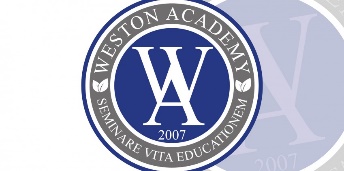 Lenguaje y Comunicación  (común y electivo)•	Cuaderno universitario matemática 7mm•	Bolígrafo azul o negro y rojo•	Destacador Lápiz grafito•	CorrectorLecturas Complementarias I semestre	El túnel ( Ernesto Sábato)Demian  (Hermann Hesse (filosofía))Pedro Páramo ( Juan Rulfo)El mito de Sísifo ( Albert Camus)II semestreEl amor en los tiempos del cólera ( Gabriel García Márquez)El consumo me consume ( Tomás Moulian)Electivo: Literatura e Identidad Matemática (común y electivo)•	Cuaderno universitario matemática 7mm•	Bolígrafo azul o negro y rojo•	Destacador •	Corrector•	Lápiz grafito•	Goma de borrarBlock de notas2 plumones para pizarraCiencias Química (común y electivo):•	Delantal blanco o pechera blanca•	Calculadora científica•	Tabla Periódica•	Antiparras•	Mascarilla•	Cuaderno universitario•	Lápiz de pasta azul, negro, rojo•	Lápiz grafito•	Goma de borrar•	Corrector •	CarpetaBiología (común y electivo):•	Delantal blanco o pechera blanca•	Antiparras•	Mascarilla•	Cuaderno universitario•	Lápiz de pasta azul, negro, rojo•	Lápiz grafito •	Goma de borrar•	Corrector •	CarpetaFísica (común y electivo):•	Calculadora científica•	Cuaderno universitario •	Lápiz de pasta azul, negro, rojo•	Lápiz grafito •	Goma de borrar•	Corrector •	CarpetaDelantal blanco o pechera blancaAntiparrasHistoria (común y electivo)Libro a utilizar (sólo en asignatura común): Nuevo Explorando, Ciencias Sociales, 4° medio, Ediciones SMCuaderno universitarioLápiz de pasta azul, negro, rojoLápiz grafitoGoma de borrarCorrector CarpetaConstitución Política de la República de ChileInglés•	Cuaderno Universitario 100 hojas•	Carpeta Tamaño Oficio con acoclip •	Lápiz Pasta Azul o Negro•	Corrector•	Lápiz Mina•	Goma de BorrarLibro : English in Mind Student Book 4 -  Editorial CambridgeReader: "Skyjack!" Serie Bookworms, Level 3.Arte-Tecnología•	2 Gomas de borrar grande	•	1 Caja de lápices pastel•	1 Caja de lápices de 12 colores.•	2 Sacapuntas con dispensador.•	4 Block tamaño mediano. •	2 Cajas de Témperas de 12 colores. •	4 Pincel Nº2,  N°4 ,Nº6, y Nº8 (pelo de camello)•	2 Sobre de cartulina de color•	1 Croquera o un cuaderno  de 80 hojas  de dibujo para ambas asignaturas (Tecnología y arte)•	2 pegamentos en barra.•	1 Sobre de goma eva•	1 Caja de pinturas acrílica•	2 Sobres de papel fantasía •	1 Lápiz Sharpie color negro punta fina•	1 Lápiz Sharpie color negro punta gruesa•	12 Barras de silicona•	1 Cola fríaMúsica •	1 carpeta con acoclip •	10 fundas tamaño oficio•	1 cuadernillo cuadriculado tamaño oficioINSTRUMENTO A ELECCIÓN (metalófono, flauta, guitarra, teclado. En el caso del teclado debe tener pedestal y para los instrumentos de cuerda un afinador de uso obligatorio.Educación Física •	Polera Oficial del Colegio.•	Calza o  short  Oficial del colegio.•	Buzo Oficial del Colegio.•	Polera de manga larga Oficial del•	Colegio.•	Zapatillas deportivas de preferencia Jogging.•	Calcetines blancos •	Bolso deportivo Azul marino (no mezclilla), tamaño moderado, sin adornos ni colores.•	Jockey oficial del colegio.•	UTILES DE ASEO•	Toalla.•	Jabón. •	Chalas.•	Desodorante neutro sin alcohol.•	Shampoo.•	Bloqueador solar•	CaramayolaFilosofía•	Cuaderno universitario.•	Diccionario castellano.•	Lápiz de pasta color negro o azul.•	Lápiz de pasta color rojo.•	Lápiz de mina o portamina.•	Goma de borrar/corrector.